SIMPLE RECEIPT TEMPLATE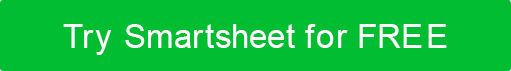 YOUR LOGOINVOICEINVOICECompany NameINVOICE NO.DATE123 Main StreetHamilton, OH  44416CUSTOMER IDTERMS(321) 456-7890Email AddressBILL TOSHIP TOATTN: Name / DeptATTN: Name / DeptATTN: Name / DeptCompany NameCompany NameCompany Name123 Main Street123 Main Street123 Main StreetHamilton, OH  44416Hamilton, OH  44416Hamilton, OH  44416(321) 456-7890(321) 456-7890(321) 456-7890Email AddressDESCRIPTIONDESCRIPTIONHOURSRATETOTALRemarks / Instructions:SUBTOTALenter total amount  DISCOUNTSUBTOTAL LESS DISCOUNTenter percentage  TAX RATETOTAL TAXPlease make check payable to Your Company Name.Please make check payable to Your Company Name.OTHERTHANK YOUTHANK YOUTOTALFor questions concerning this invoice, please contactFor questions concerning this invoice, please contactFor questions concerning this invoice, please contactFor questions concerning this invoice, please contactFor questions concerning this invoice, please contactName, (321) 456-7890, Email Address • www.webaddress.comName, (321) 456-7890, Email Address • www.webaddress.comName, (321) 456-7890, Email Address • www.webaddress.comName, (321) 456-7890, Email Address • www.webaddress.comName, (321) 456-7890, Email Address • www.webaddress.comDISCLAIMERAny articles, templates, or information provided by Smartsheet on the website are for reference only. While we strive to keep the information up to date and correct, we make no representations or warranties of any kind, express or implied, about the completeness, accuracy, reliability, suitability, or availability with respect to the website or the information, articles, templates, or related graphics contained on the website. Any reliance you place on such information is therefore strictly at your own risk.